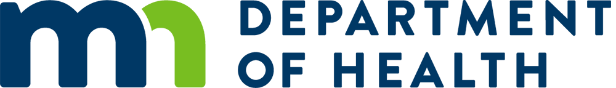 Work Plan2024 Long COVID Network & Capacity Building Grants: Year 1Instructions: Add and/or delete headings, rows, and tables as needed to align with the project. The work plan may not exceed 12 pages. To ensure that all applicants’ work plans have a similar format and length for the review process, we request that applicants use 11-point Calibri font in the work plan tables.Please note that outcomes should be specific, measurable, realistic, and time-bound. Programmatic and evaluation measures and indicators will likely come from the objectives and outcomes. Please review the related content in the full Request for Proposals at 2024 Long COVID Network & Capacity Building Grants: Request for Proposals (www.health.state.mn.us/diseases/longcovid/funding/2024grants.html). Lead Organization: Project Contact:  Objective 1:STRATEGY 1A: STRATEGY 1B: STRATEGY 1C: Objective 2:STRATEGY 2A: STRATEGY 2B: STRATEGY 2C: Objective 3:STRATEGY 3A: STRATEGY 3B: STRATEGY 3C: ActivityLead Person & support staffPartners InvolvedTimelineactivity outcomeActivityLead Person & support staffPartners InvolvedTimelineactivity outcomeActivityLead Person & support staffPartners InvolvedTimelineactivity outcomeActivityLead Person & support staffPartners InvolvedTimelineactivity outcomeActivityLead Person & support staffPartners InvolvedTimelineactivity outcomeActivityLead Person & support staffPartners InvolvedTimelineactivity outcomeActivityLead Person & support staffPartners InvolvedTimelineactivity outcomeActivityLead Person & support staffPartners InvolvedTimelineactivity outcomeActivityLead Person & support staffPartners InvolvedTimelineactivity outcome